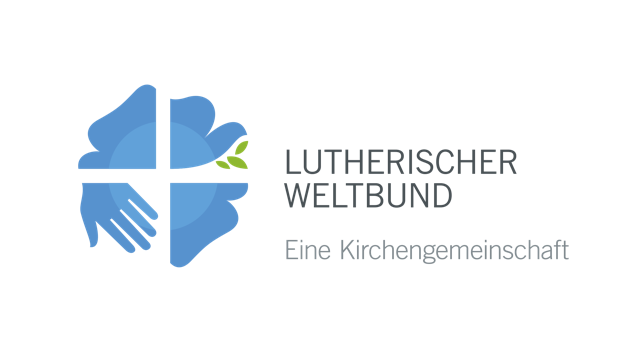 Reformationstag 2020Empfohlene Evangeliumslesung im Gedenken an die Reformationsbewegung: Johannes 15, 1-5Ich bin der wahre Weinstock und mein Vater der Weingärtner. Eine jede Rebe an mir, die keine Frucht bringt, nimmt er weg; und eine jede, die Frucht bringt, reinigt er, dass sie mehr Frucht bringe. Ihr seid schon rein um des Wortes willen, das ich zu euch geredet habe. Bleibt in mir und ich in euch. Wie die Rebe keine Frucht bringen kann aus sich selbst, wenn sie nicht am Weinstock bleibt, so auch ihr nicht, wenn ihr nicht an mir bleibt. Ich bin der Weinstock, ihr seid die Reben. Wer in mir bleibt und ich in ihm, der bringt viel Frucht; denn ohne mich könnt ihr nichts tun.Empfohlene Fürbittengebete: Liturg:Wenn wir uns in diesem Jahr an die Reformation erinnern, geschieht dies in einer Zeit der globalen Pandemie. Gemeinsam mit der ökumenischen Weltgemeinschaft bringen wir unsere Gebete um Heilung vor Gott. Wir vereinen uns dabei mit unseren Schwestern und Brüdern anderer Gemeinschaften im gemeinsamen Dienst an unseren Nächsten, indem wir aufeinander Rücksicht nehmen, wachsam sind und im gemeinsamen Zeugnis ablegen. Lasst uns jetzt für die Welt, die Kirche und alle Bedürftigen beten ...1. Gott der Gnade, deine Güte überdauert den Lauf der Weltgeschichte. Öffne die Herzen aller Menschen, um die verbindende Kraft der Gemeinschaft zu entdecken. Zeige uns deine beständige Güte und ewige Gnade. Erhöre unser Gebet!2. Gott des Friedens, verändere, was unveränderbar scheint. Öffne die kulturellen und sozialen Barrieren, die uns trennen, belasten und Versöhnung vereiteln. Bringe Frieden in diese Welt, besonders in [Länder, Orte ...]. Mache uns und unsere Welt wieder ganz und zeige uns deine Gnade!Erhöre unser Gebet!3. Heilender Gott, komm uns zu Hilfe, wenn COVID-19 sich weiter ausbreitet. Heile Kranke, schütze Familien und Freunde vor Infektionen und unterstütze alle im öffentlichen Gesundheitswesen und im medizinischen Dienst. Stärke unsere Entschlossenheit, Krankheiten wie Malaria, Dengue-Fieber, HIV & AIDS und viele andere auszurotten. Zeige uns deine Gnade!Erhöre unser Gebet!4. Gerechter Gott, schaffe bald Gerechtigkeit für diejenigen, die unter der Macht des Bösen leiden. Hilf den Menschen, die unter Unterdrückung und Ausbeutung leiden. Schenke allen neues Leben. Zeige uns deine Gnade!Erhöre unser Gebet!5. Gott, unser Fels und unsere Festung, beschütze Flüchtlinge, bewahre Menschen ohne Zuhause und schütze alle verlassenen Kinder. Hilf uns dabei, die Menschenrechte und die Menschenwürde zu verteidigen. Zeige uns deine Gnade!Erhöre unser Gebet!6. Gott, unser Schöpfer, deine ganze Schöpfung (Welt) seufzt voller Erwartung. Verwandle und vergib uns! Wir beuten diese Welt aus!. Lehre uns, in Harmonie mit deiner Schöpfung zu leben. Zeige uns deine Gnade!Erhöre unser Gebet!7. Barmherziger Gott, stärke und beschütze die, die wegen ihres Glaubens an dich verfolgt werden. Beschütze auch Menschen anderer Glaubensrichtungen. Gib uns den Mut, unseren Glauben zu bekennen. Deine Barmherzigkeit währt ewiglich.Erhöre unser Gebet!8. Gott des Lebens, heile schmerzhafte Erinnerungen, verwandle Selbstzufriedenheit und Gleichgültigkeit, inspiriere und unterstütze unsere ökumenische Reise, dass wir vom Konflikt zur Gemeinschaft gelangen, wir alle als Zweige eines Weinstocks Jesu Christi. Zeigen uns deine Gnade!Erhör unser Gebet!9. Gott, unser Lebens-Erhalter, bringe uns an deinem Tisch zu einer lebendigen Gemeinschaft um Brot und Wein zusammen. Wende dich zu uns. Hilf uns, dass wir uns einander zuwenden. Lass in und um uns eine Gemeinschaft wachsen, die in deiner Liebe verwurzelt ist. Deine Barmherzigkeit währt ewiglich!Erhör unser Gebet!